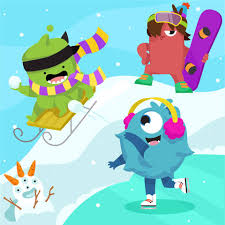 Zin van de dag: 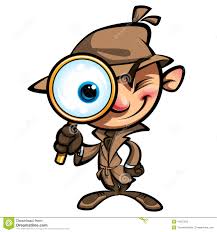 Reken uit.                                            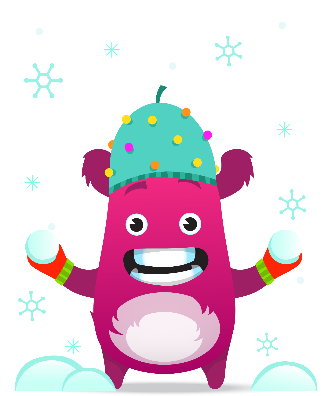 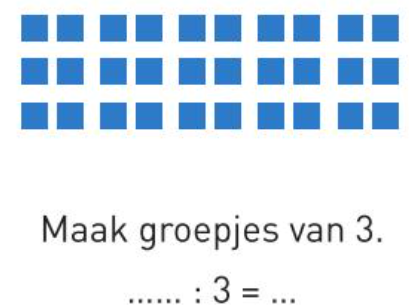 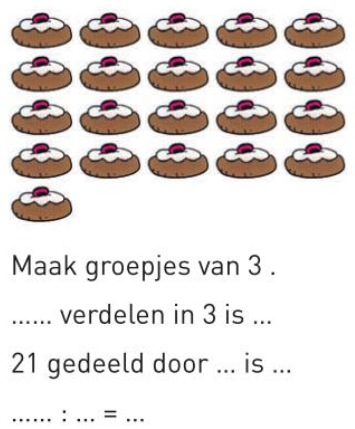 Oefening in de kijker